РОССИЙСКАЯ ФЕДЕРАЦИЯХАНТЫ-МАНСИЙСКИЙ АВТОНОМНЫЙ ОКРУГ – ЮГРАХАНТЫ-МАНСИЙСКИЙ РАЙОНСОВЕТ ДЕПУТАТОВ СЕЛЬСКОГО ПОСЕЛЕНИЯ СОГОМРЕШЕНИЕот 01.03.2021 г.                                                                                                    № 5д. СогомО внесении изменений в Решение Совета депутатов сельского поселения Согом от 22.07.2019 № 15 «Об утверждении проекта планировки и проекта межевания территории в д. Согом» В целях создания условий для развития территории сельского поселения, эффективного землепользования и застройки, обеспечения прав и законных интересов физических и юридических лиц, в соответствии со статьей 46 Градостроительного кодекса Российской Федерации, Федеральным законом от 06.10.2003 № 131-ФЗ «Об общих принципах организации местного самоуправления в Российской Федерации», Уставом сельского поселения Согом,Совет депутатов сельского поселения СогомРЕШИЛ:1. Внести изменения в решение Совета депутатов сельского поселения Согом от 22.07.2019 № 15 «Об утверждении проекта планировки и проекта межевания территории в д. Согом»:1.1. Раздел 2 Приложения 3 к решению изложить в редакции согласно приложению 1 к настоящему решению; 1.2. В приложении 4 к решению чертеж межевания территории д. Согом изложить в редакции согласно приложению 2 к настоящему решению.	2. Настоящее решение вступает в силу с момента официального опубликования (обнародования).3. Контроль за выполнением решения оставляю за собой.Приложение 1 к решению Совета депутатов сельского поселения Согомот 01.03.2021 № 5СОСТАВ ПРОЕКТА МЕЖЕВАНИЯ ТЕРРИТОРИИВВЕДЕНИЕПодготовка документации по планировке и межеванию территорий сельского поселения выполнена в соответствии с Муниципальным контрактом № 0187300008418000655-0146595-01 от 04.02.2019г. на выполнение работ «Подготовка документации по планировке и межеванию СП Согом (д. Согом)»;При разработке проекта учтены следующие нормативные документы:- Градостроительный кодекс РФ от 29.12.2004г. №190-ФЗ;- Земельный кодекс РФ от 25.10.2001 № 136-ФЗ;- Водный кодекс РФ от 03.06.2006 № 74-Ф;- Лесной кодекс РФ от 04.12.2006 № 200-ФЗ;- Федеральный закон от 08.11.2007 № 257-ФЗ «Об автомобильных дорогах и дорожной деятельности в Российской федерации и о внесении изменений в отдельные законодательные акты»;- СП 42.13330.2011 "СНиП 2.07.01-89* Градостроительство. Планировка и застройка городских и сельских поселений";- Постановление Правительства Ханты-Мансийского автономного округа – Югры от 29.12.2014 №534-п «Об утверждении Региональных нормативов градостроительного проектирования Ханты-Мансийского автономного округа – Югры»;- РДС 30-201-98 «Инструкция о порядке проектирования и установления красных линий в городах и других поселениях Российской Федерации».- СНиП 11-04-2003 «Инструкция о порядке разработки, согласования, экспертизы и утверждения градостроительной документации».- Генеральный план муниципального образования сельское поселение Согом, д. Согом, утвержденный Решением Совета депутатов сельского поселения Согом № 17 от 02.09.2019 (с изм. от 09.10.2020) - Правила землепользования и застройки сельского поселения Согом, утвержденный Решением Совета депутатов сельского поселения Согом № 8 от 12.04.2012 (с изм. от 29.12.2019).Основными целями работы являются:-	обеспечение устойчивого развития территории;-	выделение элементов планировочной структуры территории проектирования;-	установление параметров планируемого развития элементов планировочной структуры;-	установление границ зон планируемого размещения объектов капитального строительства с выделением территорий объектов федерального, регионального и местного значения;-	установление границ земельных участков.1. Характеристика проектируемой территорииГраницы проектируемой территорииПоселение расположено в юго-западной части Ханты-Мансийского района и занимает территорию со спокойным рельефом и большим количеством водных объектов. В состав сельского поселения входит один населенный пункт – деревня Согом, расположенная в устье реки Согом, на берегу озера Домашний сор. Территория населенного пункта с запада и юга окружена озером Домашний сор, с севера рекой Согом. С северной стороны к населенному пункту подходит автомобильная дорога, связывающая его с административным центром Ханты-Мансийского района городом Ханты-Мансийском.  Сведения о территории проектированияПланировочная структура деревни сформирована главной улицей Центральной, улицей Набережной, и улицей Южной.Общая площадь земель в границах населенного пункта составляет 85,92 га.Основные объекты административно-делового и досугового назначения сосредоточены в центральной части поселения: здание администрации, клуб, почта. Основные объекты социальной инфраструктуры (школа, детский сад, фельдшерско-акушерский пункт) расположены в центральной части поселения. Жилые кварталы застроены малоэтажными и индивидуальными жилыми домами. Взаимосвязь всех планировочных зон осуществляется системой основных улиц, имеющих выходы к объектам, обеспечивающих внешние связи: вертолетной площадке, автозимнику. Имеются свободные территории.В границах проектирования проходят существующие объекты инженерной инфраструктуры:- водопровод;- тепловые сети;- воздушные линии электропередач 10 кВ;- воздушные линии электропередач 0,4 кВ.- связь.Границы зон с особыми условиями использованияЗоны с особыми условиями использования территории сельского поселения СогомГраницы территорий объектов культурного наследияНа территории сельского поселения Согом Ханты-Мансийского района Ханты-Мансийского автономного округа – Югры (Тюменской области) расположены следующие объекты культурного наследия федерального значения:– Городище Ершовое 1;– Городище Ершовое 2;– Городище Ершовое 3;– Городище Согом 7;– Поселение Согомское 1;– Поселение Согомское 2;– Поселение Согомское 3;– Городище Согомское 4;– Городище Согомское 5;– Городище Согомское 6.Объекты культурного наследия (памятники истории и культуры) подлежат государственной охране в целях предотвращения их повреждения, разрушения или уничтожения, изменения облика и интерьера, нарушения установленного порядка их использования, перемещения и предотвращения других действий, могущих причинить вред объектам культурного наследия, а также в целях их защиты от неблагоприятного воздействия окружающей среды и от иных негативных воздействий.Границы особо охраняемых природных территорийВ границах муниципального образования сельское поселение Согом особо охраняемые природные территории федерального, регионального и местного значения, территории традиционного природопользования коренных народов, лечебно-оздоровительные местности, водно-болотные угодья международного значения, ключевые орнитологические территории отсутствуют.2. Проектное решениеСведения об особенностях межеванияЗадача проекта межевания – определение местоположения границ образуемых и изменяемых земельных участков посредством установления границ земельных участков. Подготовка проекта межевания осуществлялась применительно к подлежащим застройке территориям, расположенным в границах развития застроенной территории. Проектом межевания установлены границы образуемых земельных участков, планируемых для строительства объектов капитального строительства.Проектное решение межевания выполнено с учетом функционального назначения территории, параметров планируемого развития территории и необходимости обеспечения объектов недвижимости достаточной для их эксплуатации территорией. Границы и размеры образуемых участков, назначение объектов планируемого строительства, а также размеры земельных участков и параметры разрешенного строительства определялись в соответствии с действующими градостроительными нормативами и градостроительными регламентами Правил. Сведения об изменяемых (ликвидируемых) земельных участкахВ границы межевания территории попадают земельные участки, поставленные на государственный кадастровый учет. Земельные участки обременены строениями и правами третьих лиц. Существующие объекты, расположенные на земельных участках, предлагаются к сносу как ветхие или аварийные. Сведения о изменяемых (ликвидируемых) земельных участкахТаблица 3Ведомость образуемых земельных участковКоординаты поворотных точек образуемых земельных участков, расположенных в границах элемента планировочной структуры, определены картометрическим методом и приведены в приложении к текстовым материалам.Публичные сервитутыВ границах земельного участка публичные сервитуты не установлены.Установление публичных сервитутов проектом не предусматривается. Для обеспечения беспрепятственного использования объектов общего пользования (объекты инженерной инфраструктуры) и возможности доступа на участок представителей соответствующих служб для ремонта объектов инфраструктуры согласно ст.274 Гражданского кодекса РФ возможно установление сервитута.3. Ведомость координат поворотных точек образуемых участковПриложение 2к решению Совета депутатов сельского поселения Согомот 01.03.2021 № 5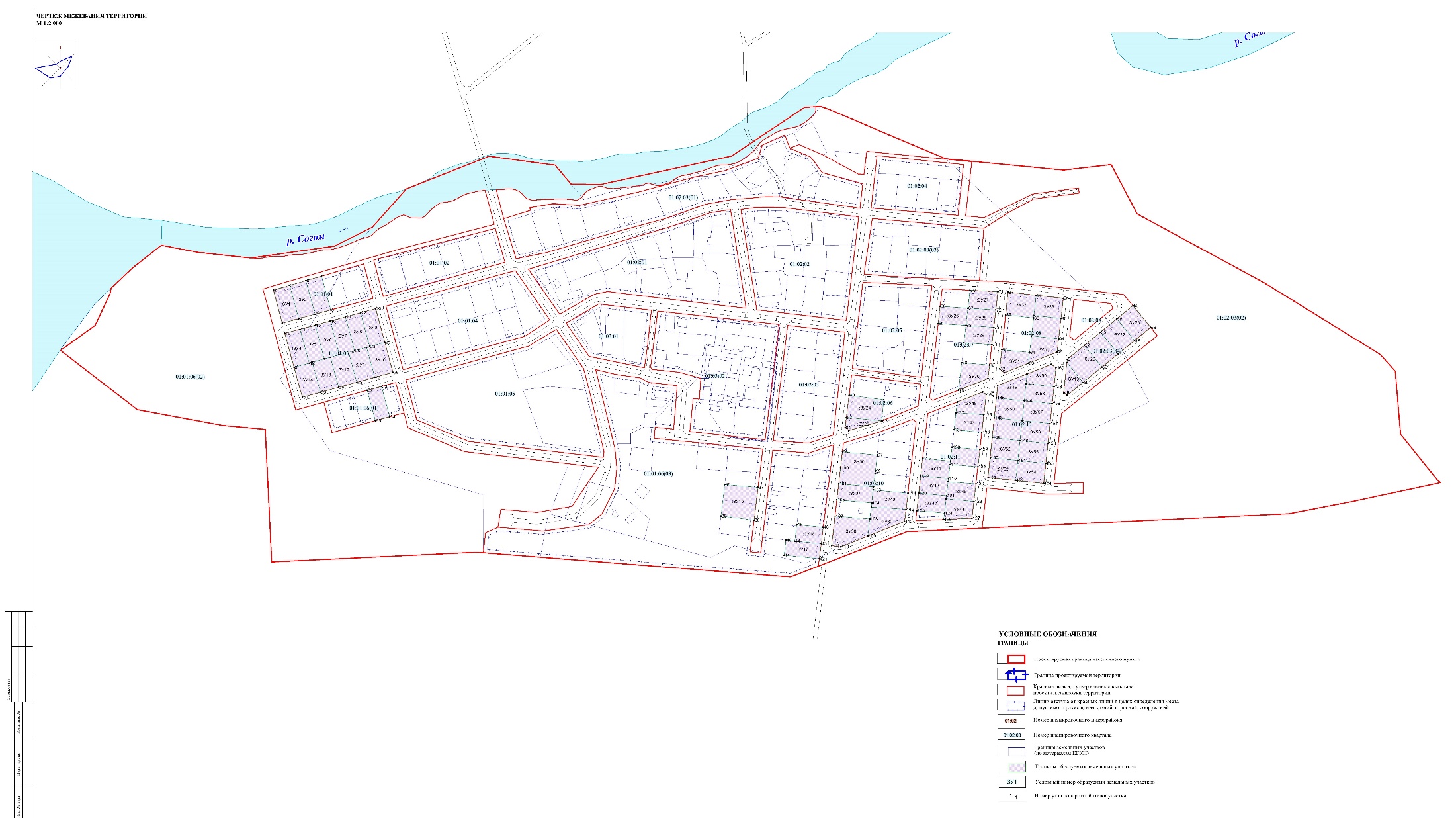 Председатель Совета депутатовсельского поселения Согом ______________   Г.В. ПолуяновГлавасельского поселения Согом_____________  Г.В. ПолуяновНаименование материаловНаименование материалов1. Текстовые материалы1. Текстовые материалыМатериалы основной (утверждаемой) части проекта«Пояснительная записка».2. Графические материалы2. Графические материалыМатериалы по обоснованию проекта.План фактического использованияМ 1:2000, 1 лист.Материалы основной (утверждаемой) части проектаЧертеж межевания территории, М 1:2000, 1 лист№п/пНазначение объектаРазмер ограничений, мСанитарно-защитные зоныСанитарно-защитные зоныСанитарно-защитные зонысельское поселение Согомсельское поселение Согомсельское поселение СогомПолигон ТБО500КФХ50Производственный объект50д. Согомд. Согомд. СогомСклад ГСМ100Склад муки50Склад100Мусоросжигательный объект500Лесопилка100Котельная50Кладбище50ДЭС50Вертолетная площадка300Охранные зоныОхранные зоныОхранные зоныКабельной линии связи2Линии электропередач 10 кВ10Зоны санитарной охраны источников питьевого водоснабженияЗоны санитарной охраны источников питьевого водоснабженияЗоны санитарной охраны источников питьевого водоснабженияВодозабор50Прибрежная защитная полосаПрибрежная защитная полосаПрибрежная защитная полоса16Прибрежная защитная полоса оз. Домашний Сор5017Прибрежная защитная полоса оз. Терут5018Прибрежная защитная полоса р. Согом50Прибрежная защитная полоса озера - 4 объекта50Водоохранная зонаВодоохранная зонаВодоохранная зона19Водоохранная зона оз. Домашний Сор5020Водоохранная зона оз. Терут5021Водоохранная зона р. Согом200Озеро - 4 объекта50Кадастровый номер земельного участкаМестоположение (адрес)Площадь, кв.мРазрешенное использованиеФорма собственностип.Красноленинскийп.Красноленинскийп.Красноленинскийп.Красноленинскийп.Красноленинский86:02:1101001:313Ханты-Мансийский - Югра АО, р-н Ханты-Мансийский, д Согом, ул Молодежная, 101100Для индивидуальной жилой застройки-№ п/пПлощадь (кв. м)Назначение и вид разрешенного использованияСпособ образованияЭлемент планировочной структуры 01:01:01Элемент планировочной структуры 01:01:01Элемент планировочной структуры 01:01:01Элемент планировочной структуры 01:01:01:ЗУ11200Для индивидуального жилищного строительстваОбразование земельных участков из земель, находящихся в государственной или муниципальной собственности:ЗУ21202Для индивидуального жилищного строительстваОбразование земельных участков из земель, находящихся в государственной или муниципальной собственности:ЗУ31170Для индивидуального жилищного строительстваОбразование земельных участков из земель, находящихся в государственной или муниципальной собственностиЭлемент планировочной структуры 01:01:03Элемент планировочной структуры 01:01:03Элемент планировочной структуры 01:01:03Элемент планировочной структуры 01:01:03:ЗУ41130Для индивидуального жилищного строительстваОбразование земельных участков из земель, находящихся в государственной или муниципальной собственности:ЗУ51127Для индивидуального жилищного строительстваОбразование земельных участков из земель, находящихся в государственной или муниципальной собственности:ЗУ61125Для индивидуального жилищного строительстваОбразование земельных участков из земель, находящихся в государственной или муниципальной собственности:ЗУ71125Для индивидуального жилищного строительстваОбразование земельных участков из земель, находящихся в государственной или муниципальной собственности:ЗУ81125Для индивидуального жилищного строительстваОбразование земельных участков из земель, находящихся в государственной или муниципальной собственности:ЗУ91125Для индивидуального жилищного строительстваОбразование земельных участков из земель, находящихся в государственной или муниципальной собственности:ЗУ101200Для индивидуального жилищного строительстваОбразование земельных участков из земель, находящихся в государственной или муниципальной собственности:ЗУ111200Для индивидуального жилищного строительстваОбразование земельных участков из земель, находящихся в государственной или муниципальной собственности:ЗУ121200Для индивидуального жилищного строительстваОбразование земельных участков из земель, находящихся в государственной или муниципальной собственности:ЗУ131200Для индивидуального жилищного строительстваОбразование земельных участков из земель, находящихся в государственной или муниципальной собственности:ЗУ141202Для индивидуального жилищного строительстваОбразование земельных участков из земель, находящихся в государственной или муниципальной собственностиЭлемент планировочной структуры 01:01:06(01)Элемент планировочной структуры 01:01:06(01)Элемент планировочной структуры 01:01:06(01)Элемент планировочной структуры 01:01:06(01):ЗУ15954Для индивидуального жилищного строительстваОбразование земельных участков из земель, находящихся в государственной или муниципальной собственностиЭлемент планировочной структуры 01:01:06(03)Элемент планировочной структуры 01:01:06(03)Элемент планировочной структуры 01:01:06(03)Элемент планировочной структуры 01:01:06(03):ЗУ162201Блокированная жилая застройкаПерераспределение земельного участка  86:02:1101001:313 с землями, находящимися в государственной или муниципальной собственности:ЗУ171100Для индивидуального жилищного строительстваОбразование земельных участков из земель, находящихся в государственной или муниципальной собственности:ЗУ18896Для индивидуального жилищного строительстваОбразование земельных участков из земель, находящихся в государственной или муниципальной собственностиЭлемент планировочной структуры 01:02:03(04)Элемент планировочной структуры 01:02:03(04)Элемент планировочной структуры 01:02:03(04)Элемент планировочной структуры 01:02:03(04):ЗУ19650Социальное обслуживаниеОбразование земельных участков из земель, находящихся в государственной или муниципальной собственности:ЗУ201395Для индивидуального жилищного строительстваОбразование земельных участков из земель, находящихся в государственной или муниципальной собственности:ЗУ211200Для индивидуального жилищного строительстваОбразование земельных участков из земель, находящихся в государственной или муниципальной собственности:ЗУ221200Для индивидуального жилищного строительстваОбразование земельных участков из земель, находящихся в государственной или муниципальной собственности:ЗУ231200Для индивидуального жилищного строительстваОбразование земельных участков из земель, находящихся в государственной или муниципальной собственностиЭлемент планировочной структуры 01:02:06Элемент планировочной структуры 01:02:06Элемент планировочной структуры 01:02:06Элемент планировочной структуры 01:02:06:ЗУ241573Для индивидуального жилищного строительстваОбразование земельных участков из земель, находящихся в государственной или муниципальной собственности:ЗУ25507МагазинОбразование земельных участков из земель, находящихся в государственной или муниципальной собственностиЭлемент планировочной структуры 01:02:07Элемент планировочной структуры 01:02:07Элемент планировочной структуры 01:02:07Элемент планировочной структуры 01:02:07:ЗУ26999Для индивидуального жилищного строительстваОбразование земельных участков из земель, находящихся в государственной или муниципальной собственности:ЗУ271050Для индивидуального жилищного строительстваОбразование земельных участков из земель, находящихся в государственной или муниципальной собственности:ЗУ28999Для индивидуального жилищного строительстваОбразование земельных участков из земель, находящихся в государственной или муниципальной собственности:ЗУ29998Для индивидуального жилищного строительстваОбразование земельных участков из земель, находящихся в государственной или муниципальной собственности:ЗУ301184Для индивидуального жилищного строительстваОбразование земельных участков из земель, находящихся в государственной или муниципальной собственностиЭлемент планировочной структуры 01:02:08Элемент планировочной структуры 01:02:08Элемент планировочной структуры 01:02:08Элемент планировочной структуры 01:02:08:ЗУ311012Для индивидуального жилищного строительстваОбразование земельных участков из земель, находящихся в государственной или муниципальной собственности:ЗУ321324Для индивидуального жилищного строительстваОбразование земельных участков из земель, находящихся в государственной или муниципальной собственности:ЗУ331145Для индивидуального жилищного строительстваОбразование земельных участков из земель, находящихся в государственной или муниципальной собственности:ЗУ341145Для индивидуального жилищного строительстваОбразование земельных участков из земель, находящихся в государственной или муниципальной собственности:ЗУ351147Для индивидуального жилищного строительстваОбразование земельных участков из земель, находящихся в государственной или муниципальной собственностиЭлемент планировочной структуры 01:02:10Элемент планировочной структуры 01:02:10Элемент планировочной структуры 01:02:10Элемент планировочной структуры 01:02:10:ЗУ362300Блокированная жилая застройкаОбразование земельных участков из земель, находящихся в государственной или муниципальной собственности:ЗУ371150Для индивидуального жилищного строительстваОбразование земельных участков из земель, находящихся в государственной или муниципальной собственности:ЗУ381819Для индивидуального жилищного строительстваОбразование земельных участков из земель, находящихся в государственной или муниципальной собственности:ЗУ391482Для индивидуального жилищного строительстваОбразование земельных участков из земель, находящихся в государственной или муниципальной собственности:ЗУ401204Для индивидуального жилищного строительстваОбразование земельных участков из земель, находящихся в государственной или муниципальной собственностиЭлемент планировочной структуры 01:02:11Элемент планировочной структуры 01:02:11Элемент планировочной структуры 01:02:11Элемент планировочной структуры 01:02:11:ЗУ411000Для индивидуального жилищного строительстваОбразование земельных участков из земель, находящихся в государственной или муниципальной собственности:ЗУ421000Для индивидуального жилищного строительстваОбразование земельных участков из земель, находящихся в государственной или муниципальной собственности:ЗУ431000Для индивидуального жилищного строительстваОбразование земельных участков из земель, находящихся в государственной или муниципальной собственности:ЗУ441085Для индивидуального жилищного строительстваОбразование земельных участков из земель, находящихся в государственной или муниципальной собственности:ЗУ451000Для индивидуального жилищного строительстваОбразование земельных участков из земель, находящихся в государственной или муниципальной собственности:ЗУ461000Для индивидуального жилищного строительстваОбразование земельных участков из земель, находящихся в государственной или муниципальной собственности:ЗУ47999Для индивидуального жилищного строительстваОбразование земельных участков из земель, находящихся в государственной или муниципальной собственности:ЗУ48993Для индивидуального жилищного строительстваОбразование земельных участков из земель, находящихся в государственной или муниципальной собственностиЭлемент планировочной структуры 01:02:12Элемент планировочной структуры 01:02:12Элемент планировочной структуры 01:02:12Элемент планировочной структуры 01:02:12:ЗУ491128Для индивидуального жилищного строительстваОбразование земельных участков из земель, находящихся в государственной или муниципальной собственности:ЗУ501150Для индивидуального жилищного строительстваОбразование земельных участков из земель, находящихся в государственной или муниципальной собственности:ЗУ511150Для индивидуального жилищного строительстваОбразование земельных участков из земель, находящихся в государственной или муниципальной собственности:ЗУ521150Для индивидуального жилищного строительстваОбразование земельных участков из земель, находящихся в государственной или муниципальной собственности:ЗУ531150Для индивидуального жилищного строительстваОбразование земельных участков из земель, находящихся в государственной или муниципальной собственности:ЗУ541149Для индивидуального жилищного строительстваОбразование земельных участков из земель, находящихся в государственной или муниципальной собственности:ЗУ551152Для индивидуального жилищного строительстваОбразование земельных участков из земель, находящихся в государственной или муниципальной собственности:ЗУ561155Для индивидуального жилищного строительстваОбразование земельных участков из земель, находящихся в государственной или муниципальной собственности:ЗУ571158Для индивидуального жилищного строительстваОбразование земельных участков из земель, находящихся в государственной или муниципальной собственности:ЗУ58980Для индивидуального жилищного строительстваОбразование земельных участков из земель, находящихся в государственной или муниципальной собственности:ЗУ59970Для индивидуального жилищного строительстваОбразование земельных участков из земель, находящихся в государственной или муниципальной собственности№ по пл.КоординатыКоординатыКоординатыКоординатыКоординатыКоординаты№ по пл.Х:Y:Х:Y:112610507,72901398,5322610494,94901445,84132610518,36901452,6242610531,27901404,90232610518,36901452,6242610531,27901404,90252610554,64901411,2262610541,62901459,36352610554,64901411,2262610541,62901459,36372610564,05901465,8582610577,31901417,35492610524,73901335,22102610511,43901383,964112610533,18901389,64122610546,32901341,145112610533,18901389,64122610546,32901341,145132610550,79901342,375142610568,00901347,09152610554,91901395,406142610568,00901347,09152610554,91901395,406162610576,59901401,34172610589,68901353,036182610576,78901349,497162610576,59901401,34172610589,68901353,037192610602,76901356,627202610611,36901358,98212610598,27901407,288202610611,36901358,98212610598,27901407,288222610619,95901413,22232610633,04901364,928242610628,74901363,749222610619,95901413,22232610633,04901364,929252610654,72901370,8625.12610641,63901419,1610232610633,04901364,92252610654,72901370,8610262610666,37901327,8710272610640,39901320,75242610628,74901363,7411242610628,74901363,74272610640,39901320,7511282610614,41901313,62192610602,76901356,6211202610611,36901358,9812192610602,76901356,62282610614,41901313,6212292610588,43901306,50182610576,78901349,4912172610589,68901353,0313182610576,78901349,49292610588,43901306,5013302610562,45901299,3813132610550,79901342,37142610568,00901347,0914132610550,79901342,37302610562,45901299,3814312610536,45901292,2592610524,73901335,2214122610546,32901341,1415322610629,51901302,09332610650,00901307,6515342610661,74901264,33352610641,26901258,7016362611142,12901166,92372611189,81901162,8116382611184.10901116.26392611136.63901122.1217402611229,79901087,38412611227,08901065,7617422611277,49901060,7017432611280,21901082,39442611242,51901085,9218432611280,21901082,39442611242,51901085,9218452611245,35901109,38462611283,16901105,8419472611632,60901341,76482611627,97901298,7219492611632,64901294,77502611655,63901313,4820472611632,60901341,76512611633,13901346,7420522611657,54901366,62532611682,79901335,6020502611655,63901313,4821522611657,54901366,62532611682,79901335,6021542611706,06901354,54552611680,80901385,5622542611706,06901354,54552611680,80901385,5622562611704,07901404,50572611729,32901373,4823562611704,07901404,50572611729,32901373,4823582611752,59901392,42592611727,33901423,4424602611320,41901295,16612611370,09901288,7324622611367,15901258,44632611316,62901263,2825622611367,15901258,44632611316,62901263,2825642611314,90901248,75652611319,58901244,6126662611450,78901422,67672611490,68901419,9226682611487,85901395,09692611447,92901397,8327702611493,65901445,71712611533,66901443,5527722611530,63901417,17672611490,68901419,9228722611530,63901417,17672611490,68901419,9228682611487,85901395,09732611527,78901392,3529682611487,85901395,09732611527,78901392,3529742611524,94901367,60752611484,99901370,2730762611481,73901341,73772611521,60901338,5030782611519,36901319,00792611477,19901302,3731802611577,28901340,88812611542,73901327,2831822611536,14901332,86832611539,26901360,4531842611579,10901356,5632852611584,81901405,85862611544,82901410,2532872611548,42901442,93882611588,59901438,4432892611585,22901409,3633882611588,59901438,44892611585,22901409,3633902611624,10901405,01912611627,46901434,0934892611585,22901409,36902611624,10901405,0134942611620,74901375,94932611581,85901380,2934922611581,95901381,14852611584,81901405,8535932611581,85901380,29942611620,74901375,9435952611618,56901357,12802611577,28901340,8835842611579,10901356,5636962611310,87901213,96972611360,55901209,4636982611360,25901206,88992611357,89901186,55361002611308,20901191,051012611305,54901168,14361022611355,24901163,651022611355,24901163,65381012611305,54901168,141022611355,24901163,65381032611354,73901159,311042611352,57901140,73381052611302,90901145,23391072611300,22901122,091082611349,92901118,04391092611347,01901093,301102611308,36901077,93391112611295,26901079,51401082611349,92901118,041092611347,01901093,30401122611399,73901114,271132611401,99901131,651062611351,89901134,78411132611401,99901131,651062611351,89901134,78411042611352,57901140,73411032611354,73901159,311142611404,67901154,89421152611425,82901204,591162611465,55901200,84421172611464,98901195,83421182611462,70901175,931192611422,98901179,68431182611462,70901175,931192611422,98901179,68431202611420,15901154,761212611459,85901151,01431222611462,15901171,09441202611420,15901154,761212611459,85901151,01441292611459,36901146,78441242611456,98901126,181252611417,31901129,69451262611455,92901117,001272611496,59901118,97451282611499,31901142,861292611459,36901146,78451242611456,98901126,18461282611499,31901142,861292611459,36901146,78461212611459,85901151,011222611462,15901171,09461302611502,25901168,03471172611464,98901195,831312611505,05901192,77471322611507,86901217,511332611467,81901220,57471162611465,55901200,84481342611470,70901245,731352611510,58901241,89481362611513,45901267,071372611473,50901270,12491362611513,45901267,071372611473,50901270,12491382611475,44901285,531392611512,12901299,74491402611516,79901296,41501412611533,44901309,171422611575,39901325,64501432611573,90901311,47501442611571,36901287,321452611531,57901291,39511442611571,36901287,321452611531,57901291,39511462611528,56901262,801472611568,36901258,73521462611528,56901262,801472611568,36901258,73521482611565,35901230,131492611525,56901234,21531482611565,35901230,131492611525,56901234,21531502611522,56901205,621512611562,35901201,54541502611522,56901205,621512611562,35901201,54541522611559,35901172,951532611519,54901177,03551522611559,35901172,951542611599,05901168,88551552611602,16901197,461512611562,35901201,54561552611602,16901197,461512611562,35901201,54561482611565,35901230,131562611605,26901226,05571482611565,35901230,131562611605,26901226,05571572611608,37901254,631472611568,36901258,73581572611608,37901254,631472611568,36901258,73581442611571,36901287,321582611611,47901283,21591442611571,36901287,321582611611,47901283,21591592611614,09901307,351432611573,90901311,47601592611614,09901307,351432611573,90901311,47601422611575,39901325,641612611610,12901339,28601602611617,04901334,50